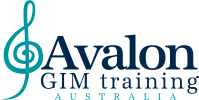 Course Director: (Prof) Dr Denise Grocke, AOPhD, RMT, RGIMT, FAMI,Professional Referee Form – Introductory (Level 1) TrainingName of Applicant:How long and in what capacity have you known the applicant?The applicant is applying for an Introductory (level 1) course in Guided Imagery and Music, which involves experiential sessions. Please comment on the applicant’s abilities in the following areas:1	Relating to people2	Clinical/therapeutic skillsAdministrative and organizational skillsCapability in situations requiring flexibility and sensitivityAre there any reasons why this applicant may not be suitable for experiential training at this time?I recommend _______________________________________ for the course				(name of applicant) I do not recommend _________________________________ for the course				(name of applicant)Name of Referee:Title:				Position:Address:Telephone:Email:Signature of referee:Please note: This reference must be sent directly to:Denise Grocke, P.O. Box 7210, Beaumaris, Victoria, AUSTRALIA 3193Or attached to an email: d.grocke@unimelb.edu.auApplications close Friday August 1st, 2022. Applicants may be disadvantaged if referee forms are received late.Please do not send the reference form to the applicantThank you for completing this form